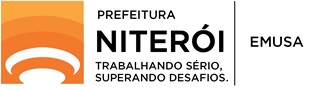 OrçamentoObra: Reforma de acessos e construção de praça na Travessa Zalmir Garcia na localidade UDM - EngenhocaNiterói, 22, de Maio de 2020................................................................Fernando de A. Ciambarella